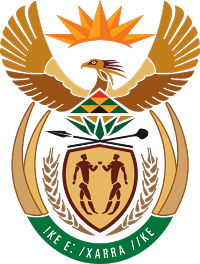 MINISTRY FOR COOPERATIVE GOVERNANCE AND TRADITIONAL AFFAIRSREPUBLIC OF SOUTH AFRICANATIONAL ASSEMBLYQUESTION FOR WRITTEN REPLYQUESTION NUMBER 2019/402402. Mr E M Mthethwa (ANC) to ask the Minister of Cooperative Governance and Traditional Affairs:What measures will he put in place to curb the scourge of young men losing their lives while undergoing cultural circumcision, especially in the Eastern Cape?          NO434EREPLY:The information requested by the Honourable Member is not readily available in the Department. The information will be submitted to the Honourable Member as soon as it is availableThank you